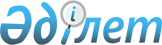 О внесении изменений в решение районного маслихата от 20 декабря 2012 года N 10/1 "О районном  бюджете Тимирязевского района на 2013-2015 годы"
					
			Утративший силу
			
			
		
					Решение Тимирязевского районного маслихата Северо-Казахстанской области от 29 июня 2013 года N 13/4. Зарегистрировано Департаментом юстиции Северо-Казахстанской области 10 июля 2013 года N 2306. Утратило силу (письмо Тимирязевского районного маслихата Северо-Казахстанской области от 26 июня 2014 года N 483)      Сноска. Утратило силу (письмо Тимирязевского районного маслихата Северо-Казахстанской области от 26.06.2014 N 483)

      В соответствии со статьей 109 Бюджетного кодекса Республики Казахстан от 4 декабря 2008 года № 95-IV и статьей 21 Закона Республики Казахстан от 24 марта 1998 года «О нормативных правовых актах», Тимирязевский районный маслихат РЕШИЛ:



      1. Внести в решение районного маслихата от 20 декабря 2012 года № 10/1 «О районном бюджете Тимирязевского района на 2013-2015 годы» (зарегистрированное в Реестре государственной регистрации нормативных правовых актов под № 2071 от 17 января 2013 года, опубликованное 2 февраля 2013 года в районной газете «Көтерілген тың», 2 февраля 2013 года в районной газете «Нива», следующие изменения:



      пункт 1 изложить в следующей редакции:

      «1. Утвердить районный бюджет Тимирязевского района на 2013-2015 годы согласно приложениям 1, 2 и 3 соответственно, в том числе на 2013 год в следующих объемах:

      1) доходы – 1 797 623 тысячи тенге, в том числе по:

      налоговым поступлениям – 201 599 тысяч тенге;

      неналоговым поступлениям – 1 400 тысяч тенге;

      поступления от продажи основного капитала- 31 822 тысячи тенге;

      поступления трансфертов – 1 562 802 тысяч тенге; 

      2) затраты – 1 834 747,8 тысяч тенге; 

      3) чистое бюджетное кредитование – 34 936,4 тысяч тенге, в том числе:

      бюджетные кредиты – 38 947,4 тысяч тенге, 

      погашение бюджетных кредитов – 4011 тысяч тенге; 

      4) сальдо по операциям с финансовыми активами – 5 047 тысяч тенге, в том числе:

      приобретение финансовых активов – 5 047 тысяч тенге;

      поступления от продажи финансовых активов государства – 0 тысяч тенге;

      5) дефицит (профицит) бюджета – - 77 108,2 тысяч тенге;

      6) финансирование дефицита (использование профицита) бюджета – 77 108,2 тысяч тенге, в том числе:

      поступление займов – 38947 тысяч тенге;

      погашение займов – 4011 тысяч тенге;

      используемые остатки бюджетных средств – 42 172,2 тысяч тенге.»;



      пункт 8 изложить в следующей редакции:

      «8. Учесть в районном бюджете на 2013 год целевые трансферты из республиканского бюджета в сумме 347 368 тысяч тенге в следующих размерах:

      1) 17 907 тыс. тенге - на проведение противоэпизоотических мероприятий;

      2) 5 155 тыс. тенге - для реализации мер социальной поддержки специалистов; 

      3) 16 388 тыс. тенге - на оснащение учебным оборудованием кабинетов физики, химии, биологии в государственных учреждениях основного среднего и общего среднего образования;

      4) 800 тыс. тенге - на обеспечение оборудованием, программным обеспечением детей-инвалидов, обучающихся на дому;

      5) 5 325 тыс. тенге - на ежемесячную выплату денежных средств опекунам (попечителям) на содержание ребенка - сироты (детей-сирот), и ребенка (детей), оставшегося без попечения родителей; 

      6) 12 902 тыс. тенге - на увеличение размера доплаты за квалификационную категорию учителям школ и воспитателям дошкольных организаций образования;

      7) 3 196 тыс. тенге – на повышение оплаты труда учителям, прошедшим повышение квалификации по трехуровневой системе;

      8) 16 309 тыс. тенге – на реализацию государственного образовательного заказа в дошкольных организациях образования по Тимирязевскому району на 2013 год;

      9) 708 тыс. тенге – на предоставление специальных социальных услуг нуждающимся гражданам на дому;

      10) 235 312 тыс. тенге – на реконструкцию отвода магистрального водовода на село Хмельницкое Тимирязевского района и сооружений на площадке водопроводных сетей;

      11) 17 797 тыс. тенге – на строительство 12-квартирного жилого дома в селе Тимирязево;

      12) 5 178 тыс. тенге – на развитие инженерно-коммуникационной инфраструктуры 12-квартирного жилого дома в селе Тимирязево;

      13) 10 391 тыс. тенге – на реализацию мер по содействию экономическому развитию сельских округов в рамках Программы «Развитие регионов», утвержденной постановлением Правительства Республики Казахстан от 26 июля 2011 года № 862 «Об утверждении Программы «Развитие регионов»; 



      пункт 10 изложить в следующей редакции:

      «10. Предусмотреть в районном бюджете на 2013 год целевые трансферты из областного бюджета в сумме 53 743 тыс. тенге в следующих размерах:

      1) 1 000 тыс. тенге - на установку противопожарной сигнализации, приобретение средств пожаротушения, услуг по обработке деревянных покрытий (конструкций) для объектов образования;

      2) 300 тыс. тенге – на приобретение и установку аппаратуры для видеонаблюдения в организациях образования;

      3) 287 тыс. тенге - на внедрение электронных учебников в организациях образования;

      4) 53 тыс. тенге – на установление границ населенных пунктов;

      5) 21 721 тыс. тенге – на строительство 12-квартирного жилого дома в селе Тимирязево;

      6) 23 376 тыс. тенге – на реконструкцию отвода магистрального водовода на селе Хмельницкое Тимирязевского района и сооружений на площадке водопроводных сетей;

      7) 7006 тыс. тенге – на средний ремонт дорог районного значения - подъезды к селам Дзержинское, Москворецкое, Дружба.»;



      пункт 11 изложить в следующей редакции:

      «11. Утвердить резерв местного исполнительного органа района на 2013 год в сумме 23 тысяч тенге.»;



      пункт 13 изложить в следующей редакции:

      «13. Установить специалистам здравоохранения, социального обеспечения, образования, культуры, спорта и ветеринарии, работающим в сельских населенных пунктах повышенные на двадцать пять процентов оклады и тарифные ставки по сравнению со ставками специалистов, занимающихся этими видами деятельности в городских условиях.».



      Приложения 1, 5, 9 к указанному решению изложить в новой редакции согласно приложению 1, 2, 3 к настоящему решению (прилагается).



      18. Настоящее решение вводится в действие с 1 января 2013 года.      Председатель XIII сессии                   Секретарь

      районного маслихата                        районного маслихата 

      Ж. Жантоков                                С. Мустафин      «СОГЛАСОВАНО»      Руководитель государственного

      учреждения «Отдел экономики 

      и бюджетного планирования

      Тимирязевского района                      Г. Кожахметова

      27 июня 2013 года

Приложение 1

к решению маслихата

от 29 июня 2013 года № 13/4Приложение 1

к решению маслихата

от 20 декабря 2010 года № 10/1 Бюджет Тимирязевского района на 2013 год

Приложение 2

к решению маслихата

от 29 июня 2013 года № 13/4Приложение 5

к решению маслихата

от 20 декабря 2010 года № 10/1 Перечень текущих бюджетных программ бюджета по сельским округам Тимирязевского района на 2013 годпродолжение таблицыпродолжение таблицы

Приложение 3

к решению маслихата

от 29 июня 2013 года № 13/4Приложение 9

к решению маслихата

от 20 декабря 2010 года № 10/1 Распределение бюджетных средств на обеспечение нуждающихся инвалидов обязательными гигиеническими средствами и предоставление услуг специалистами жестового языка, индивидуальными помощниками в соответствии индивидуальной программой реабилитации инвалида
					© 2012. РГП на ПХВ «Институт законодательства и правовой информации Республики Казахстан» Министерства юстиции Республики Казахстан
				Ка-

те-

го-

рияКла-

ссПод-

кла-

ссНаименованиеСумма, тыс. тенгеI. Доходы1 797 6231Налоговые поступления201 59903Социальный налог101 0001Социальный налог101 00004Налоги на собственность84 7241Налоги на имущество51 5543Земельный налог3 4584Налог на транспортные средства 15 7125Единый земельный налог14 00005Внутренние налоги на товары, работы и услуги14 3112Акцизы3 5733Поступления за использование природных и других ресурсов7 5004Сборы за ведение предпринимательской и профессиональной деятельности3 23808Обязательные платежи, взимаемые за совершение юридически значимых действий и (или) выдачу документов уполномоченными на то государственными органами или должностными лицами1 5641Государственная пошлина1 5642Неналоговые поступления1 40001Доходы от государственной собственности4005Доходы от аренды имущества, находящегося в государственной собственности40006Прочие неналоговые поступления1 0001Прочие неналоговые поступления1 0003Поступления от продажи основного капитала31 82201Продажа государственного имущества, закрепленного за государственными учреждениями5001Продажа государственного имущества, закрепленного за государственными учреждениями50003Продажа земли и нематериальных активов31 3221Продажа земли31 3224Поступления трансфертов1 562 80202Трансферты из вышестоящих органов государственного управления1 562 8022Трансферты из областного бюджета1 562 802Функц. группаФункц. группаФункц. группаФункц. группаСумма, тыс. тенгеАдминистраторАдминистраторАдминистраторСумма, тыс. тенгеПрограммаПрограммаСумма, тыс. тенгеНаименованиеСумма, тыс. тенгеЗатраты1 834 747,81Государственные услуги общего характера193 607112Аппарат маслихата района (города областного значения)11 174001Услуги по обеспечению деятельности маслихата района (города областного значения)10 874003Капитальные расходы государственного органа300122Аппарат акима района (города областного значения)53 215001Услуги по обеспечению деятельности акима района (города областного значения)49 657003Капитальные расходы государственного органа3 558123Аппарат акима района в городе, города районного значения, поселка, аула (села), аульного (сельского) округа111 086001Услуги по обеспечению деятельности акима района в городе, города районного значения, поселка, аула (села), аульного (сельского) округа109 266022Капитальные расходы государственного органа1 820452Отдел финансов района (города областного значения)10 906001Услуги по реализации государственной политики в области исполнения бюджета района (города областного значения) и управления коммунальной собственностью района (города областного значения)10 427003Проведение оценки имущества в целях налогооблажения130010Приватизация, управление коммунальным имуществом, постприватизационная деятельность и регулирование споров, связанных с этим 120011Учет, хранение, оценка и реализация имущества, поступившего в коммунальную собственность229453Отдел экономики и бюджетного планирования района (города областного значения)7 226001Услуги по реализации государственной политики в области формирования и развития экономической политики, системы государственного планирования и управления района (города областного значения)7 096004Капитальные расходы государственного органа1302Оборона3 522122Аппарат акима района (города областного значения)3 522005Мероприятия в рамках исполнения всеобщей воинской обязанности2 837 006Предупреждение и ликвидация чрезвычайных ситуаций масштаба района (города областного значения)345007Мероприятия по профилактике и тушению степных пожаров районного (городского) масштаба, а также пожаров в населенных пунктах, в которых не созданы органы государственной противопожарной службы3404Образование1 075 470123Аппарат акима района в городе, города районного значения, поселка, аула (села), аульного (сельского) округа760005Организация бесплатного подвоза учащихся до школы и обратно в аульной (сельской) местности760464Отдел образования района (города областного значения)1 074 710001Услуги по реализации государственной политики на местном уровне в области образования6 660003Общеобразовательное обучение918 691005Приобретение и доставка учебников, учебно-методических комплексов для государственных учреждений образования района (города областного значения)5 693006Дополнительное образование для детей35 235 009Обеспечение деятельности организаций дошкольного воспитания и обучения31 059 015Ежемесячная выплата денежных средств опекунам (попечителям) на содержание ребенка-сироты (детей-сирот), и ребенка (детей), оставшегося без попечения родителей5 325 020Обеспечение оборудованием, программным обеспечением детей-инвалидов, обучающихся на дому800 040Реализация государственного образовательного заказа в дошкольных организациях образования16 309 067Капитальные расходы подведомственных государственных учреждений и организаций54 938 6Социальная помощь и социальное обеспечение57 082 451Отдел занятости и социальных программ района (города областного значения)57 082 001Услуги по реализации государственной политики на местном уровне в области обеспечения занятости и реализации социальных программ для населения17 427 002Программа занятости13 294 005Государственная адресная социальная помощь3 412 007Социальная помощь отдельным категориям нуждающихся граждан по решениям местных представительных органов1 815 010Материальное обеспечение детей-инвалидов, воспитывающихся и обучающихся на дому525 011Оплата услуг по зачислению, выплате и доставке пособий и других социальных выплат331 014Оказание социальной помощи нуждающимся гражданам на дому10 288 016Государственные пособия на детей до 18 лет7 962 017Обеспечение нуждающихся инвалидов обязательными гигиеническими средствами и предоставление услуг специалистами жестового языка, индивидуальными помощниками в соответствии с индивидуальной программой реабилитации инвалида1 817 023Обеспечение деятельности центров занятости населения211 7Жилищно-коммунальное хозяйство348 600 123Аппарат акима района в городе, города районного значения, поселка, аула (села), аульного (сельского) округа7 126 008Освещение улиц населенных пунктов3 720 010Содержание мест захоронений и погребение безродных96 011Благоустройство и озеленение населенных пунктов375 014Организация водоснабжения населенных пунктов2935,3458Отдел жилищно-коммунального хозяйства, пассажирского транспорта и автомобильных дорог района (города областного значения)7756018Благоустройство и озеленение населенных пунктов750041Ремонт и благоустройство объектов в рамках развития сельских населенных пунктов по Дорожной карте занятости 20207006467Отдел строительства района (города областного значения)333717,7003Проектирование, строительство и (или) приобретение жилья коммунального жилищного фонда39518,6004Проектирование, развитие, обустройство и (или) приобретение инженерно-коммуникационной инфраструктуры5228058Развитие системы водоснабжения и водоотведения в сельских населенных пунктах259597072Строительство и (или) приобретение служебного жилища и развитие и (или) приобретение инженерно-коммуникационной инфраструктуры в рамках Дорожной карты занятости 202029374,18Культура, спорт, туризм и информационное пространство74 272123Аппарат акима района в городе, города районного значения, поселка, аула (села), аульного (сельского) округа12 183006Поддержка культурно-досуговой работы на местном уровне12183455Отдел культуры и развития языков района (города областного значения)42 419001Услуги по реализации государственной политики на местном уровне в области развития языков и культуры6 343003Поддержка культурно-досуговой работы14541006Функционирование районных (городских) библиотек20691007Развитие государственного языка и других языков народа Казахстана619032Капитальные расходы подведомственных государственных учреждений и организаций225456Отдел внутренней политики района (города областного значения)11 742001Услуги по реализации государственной политики на местном уровне в области информации, укрепления государственности и формирования социального оптимизма граждан6 142002Услуги по проведению государственной информационной политики через газеты и журналы 5 300003Реализация мероприятий в сфере молодежной политики300465Отдел физической культуры и спорта района (города областного значения)7928001Услуги по реализации государственной политики на местном уровне в сфере физической культуры и спорта3495004Капитальные расходы государственного органа430007Подготовка и участие членов сборных команд района (города областного значения) по различным видам спорта на областных спортивных соревнованиях400310Сельское, водное, лесное, рыбное хозяйство, особо охраняемые природные территории, охрана окружающей среды и животного мира, земельные отношения42 478463Отдел земельных отношений района (города областного значения)5 541001Услуги по реализации государственной политики в области регулирования земельных отношений на территории района (города областного значения)5488006Землеустройство, проводимое при установлении границ городов районного значения, районов в городе, поселков аулов (сел), аульных (сельских) округов53474Отдел сельского хозяйства и ветеринарии района (города областного значения)36 937001Услуги по реализации государственной политики на местном уровне в сфере сельского хозяйства и ветеринарии13 504007Организация отлова и уничтожения бродячих собак и кошек371013Проведение противоэпизоотических мероприятий17907099Реализация мер по оказанию социальной поддержки специалистов515511Промышленность, архитектурная, градостроительная и строительная деятельность5 124467Отдел строительства района (города областного значения)5 124001Услуги по реализации государственной политики на местном уровне в области строительства4894017Капитальные расходы государственного органа23012Транспорт и коммуникации8 282123Аппарат акима района в городе, города районного значения, поселка, аула (села), аульного (сельского) округа2 888013Обеспечение функционирования автомобильных дорог в городах районного значения, поселках, аулах (селах), аульных (сельских) округах2 888458Отдел жилищно-коммунального хозяйства, пассажирского транспорта и автомобильных дорог района (города областного значения)5 394023Обеспечение функционирования автомобильных дорог5 39413Прочие21 802123Аппарат акима района в городе, города районного значения, поселка, аула (села), аульного (сельского) округа10 391040Реализация мер по содействию экономическому развитию регионов в рамках Программы «Развитие регионов»10 391452Отдел финансов района (города областного значения)23012Резерв местного исполнительного органа района (города областного значения)23458Отдел жилищно-коммунального хозяйства, пассажирского транспорта и автомобильных дорог района (города областного значения)5 629001Услуги по реализации государственной политики на местном уровне в области жилищно-коммунального хозяйства, пассажирского транспорта и автомобильных дорог5 629469Отдел предпринимательства района (города областного значения)5 759001Услуги по реализации государственной политики на местном уровне в области развития предпринимательства и промышленности5 75915Трансферты4 508,8452Отдел финансов района (города областного значения)4 508,8006Возврат неиспользованных (недоиспользованных) целевых трансфертов1 268,8024Целевые текущие трансферты в вышестоящие бюджеты в связи с передачей функций государственных органов из нижестоящего уровня государственного управления в вышестоящий3 240III. Чистое бюджетное кредитование34 936,4Бюджетные кредиты38 947,410Сельское, водное, лесное, рыбное хозяйство, особо охраняемые природные территории, охрана окружающей среды и животного мира, земельные отношения38 947,4474Отдел сельского хозяйства и ветеринарии района (города областного значения)38 947,4009Бюджетные кредиты для реализации мер социальной поддержки специалистов38 947,4КатегорияКатегорияКатегорияКатегорияСумма, тыс. тенгеКлассКлассКлассСумма, тыс. тенгеПодклассПодклассСумма, тыс. тенгеНаименованиеСумма, тыс. тенге5Погашение бюджетных кредитов4 01101Погашение бюджетных кредитов4 0111Погашение бюджетных кредитов, выданных из государственного бюджета 4 011IV.Сальдо по операциям с финансовыми активами5 047Приобретение финансовых активов5 04713Прочие5 047458Отдел жилищно-коммунального хозяйства, пассажирского транспорта и автомобильных дорог района (города областного значения)5 047065Формирование или увеличение уставного капитала юридических лиц5 047КатегорияКатегорияКатегорияКатегорияСумма, тыс. тенгеКлассКлассКлассСумма, тыс. тенгеПодклассПодклассСумма, тыс. тенгеНаименованиеСумма, тыс. тенгеV. Дефицит (профицит) бюджета-77 108,2VI. Финансирование дефицита (использование профицита) бюджета77 108,27Поступления займов38 94701Внутренние государственные займы38 9472Договоры займа38 947функц. группафункц. группафункц. группафункц. группаСумма, тыс. тенгеадминистраторадминистраторадминистраторСумма, тыс. тенгепрограммапрограммаСумма, тыс. тенгеНаименованиеСумма, тыс. тенге16Погашение займов4 011452Отдел финансов района (города областного значения)4011008Погашение долга местного исполнительного органа перед вышестоящим бюджетом4011КатегорияКатегорияКатегорияКатегорияСумма, тыс. тенгеКлассКлассКлассСумма, тыс. тенгеПодклассПодклассСумма, тыс. тенгеНаименованиеСумма, тыс. тенге8Используемые остатки бюджетных средств42172,201Остатки бюджетных средств42172,21Свободные остатки бюджетных средств42172,2Функц. группаФункц. группаФункц. группаФункц. группаСумма (тыс. тенге)УчреждениеУчреждениеУчреждениеСумма (тыс. тенге)ПрограммаПрограммаСумма (тыс. тенге)НаименованиеСумма (тыс. тенге)II. Затраты144 434,31Государственные услуги общего характера111 086123Аппарат акима района в городе, города районного значения, поселка, аула (села), аульного (сельского) округа111 086001Услуги по обеспечению деятельности акима района в городе, города районного значения, поселка, аула (села), аульного (сельского) округа109266022Капитальные расходы государственного органа18204Образование760123Аппарат акима района в городе, города районного значения, поселка, аула (села), аульного (сельского) округа760005Организация бесплатного подвоза учащихся до школы и обратно в аульной (сельской) местности 7607Жилищно-коммунальное хозяйство7 126,3123Аппарат акима района в городе, города районного значения, поселка, аула (села), аульного (сельского) округа7 126,3008Освещение улиц населенных пунктов3 720010Содержание мест захоронений и погребение безродных96011Благоустройство и озеленение населенных пунктов0011Благоустройство и озеленение населенных пунктов375014Организация водоснабжения населенных пунктов2 935,38Культура, спорт, туризм и информационное пространство12183123Аппарат акима района в городе, города районного значения, поселка, аула (села), аульного (сельского) округа12 183006Поддержка культурно-досуговой работы на местном уровне12 18312Транспорт и коммуникации2 888123Аппарат акима района в городе, города районного значения, поселка, аула (села), аульного (сельского) округа2 888013Обеспечение функционирования автомобильных дорог в городах районного значения, поселках, аулах (селах), аульных (сельских) округах2 88813Прочие10391123Аппарат акима района в городе, города районного значения, поселка, аула (села), аульного (сельского) округа10391040Реализация мер по содействию экономическому развитию регионов в рамках Программы «Развитие регионов» 10391Аксуат-

ский с/оБелогра-

довский

с/оДзер-

жин-

ский

с/оДокуча-

евский

с/оДмитри-

евский

с/оИнтерна-

циональ-

ный с/оЕсиль-

ский

а/оКомсомоль-

ский с/о8 4367 2446 9598 645,38 8538 6125 7206 9727 2556 4476 1606 3927 9076 4205 11661547255644761606392790764205116615472556447616063927907642051166024130147163147163147163169307309892,345649328169307309892,34564932894619971104998160261290795,3346230522724165352272416535227241653490490490490490490441490490490490490490490441490490490490490490490441490Ленин-

ский

с/оМичу-

ринский

с/оМоскво-

рецкий

с/оАкжан-

ский с/оКуртай-

ский

а/оТимиря-

зевский

с/оХмель-

ницкий

с/оЦелинный

с/о8 5848 5528 9887 9178 50222 91511 0976 4386 5557 2498 0876 1116 70112 8516 4915 190655572498087611167011285164915190653571496517611167011285164915190201001570450450450307127321702533 18631933307127321702533 186319339212791701002715643396375215230153255123268612461058540379772512326861246105854037977251232686124610585403797725288828882888490490580490490300049049049049058049049030004904904904905804904903000490490Функц.

группаУчреж-

дениеПро-

грам-

маНаименованиесумма

(тыс.

тенге)Обяза-

тельные

гигиени-

ческие

средстваПредостав-

ление услуг

индивиду-

альными

помощниками06Социальная помощь и социальное обеспечение1 8171 701116451Отдел занятости и социальных программ района (города областного значения)1 8171 701116017Обеспечение нуждающихся инвалидов обязательными гигиеническими средствами и предоставление услуг специалистами жестового языка, индивидуальными помощниками в соответствии с индивидуальной программой реабилитации инвалида1 8171 701116